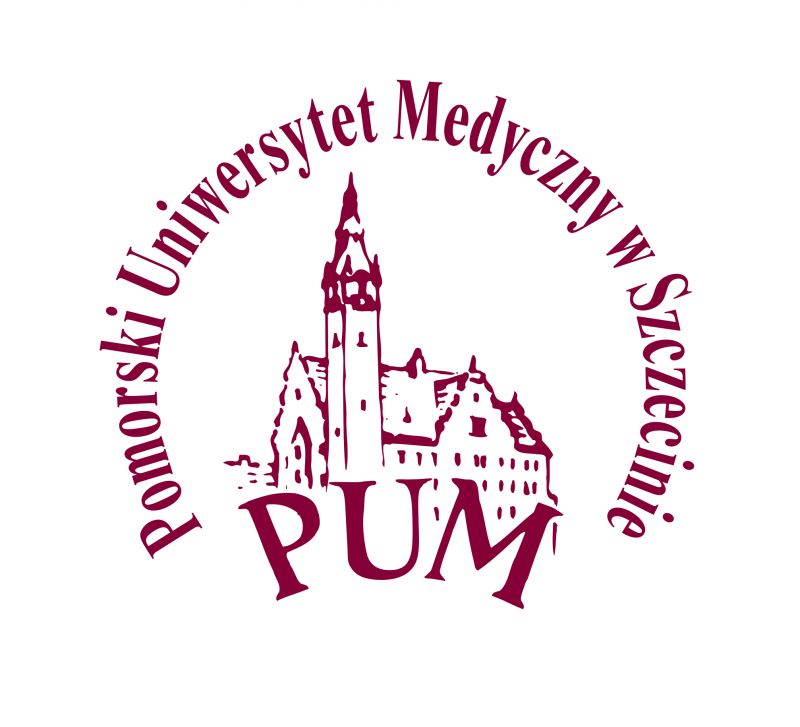 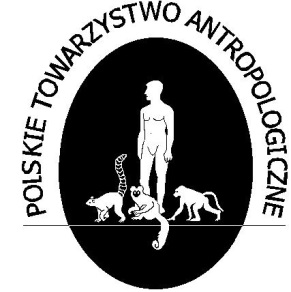 Szczecin, 30 kwietnia 2016KOMUNIKAT ISzanowni Członkowie Honorowi PTA, Koleżanki i Koledzy,w imieniu Oddziału Szczecińskiego PTA, Katedry Medycyny Sądowej, Zakładu Genetyki Sądowej i Zakładu Anatomii Prawidłowej i Klinicznej PUM mamy zaszczyt i przyjemność zaprosić Państwa do udziału w wyjątkowym spotkaniu naukowym, którym będzie XLVI Ogólnopolska Konferencja Naukowa PTA w Szczecinie. Termin spotkania 13 – 15 września 2017 roku. „Non omnis moriar”…antropologia i medycyna w służbie historii i przyszłości badań człowieka.Celem najbliższej konferencji jest przedstawienie badań i wymiana doświadczeń naukowo-badawczych z obszaru antropologii, nauk medycznych oraz dyscyplin pokrewnych, ze szczególnym akcentem położonym na badania interdyscyplinarne i transdyscyplinarne, najnowsze pola badawcze i techniki badań antropologicznych, biologii medycznej oraz zastosowania antropologii biologicznej w naukach medycznych i praktyce.Dołożymy wszelkich starań, aby najbliższa Konferencja PTA zagwarantowała Państwu udział w wydarzeniu opartym o merytoryczny i atrakcyjny program naukowy, a w poszczególnych sesjach tematycznych zaprezentowane będą aktualne problemy spotykane w codziennej praktyce antropologicznej, biologicznej i medycznej. Wierzymy, iż uczestnictwo w Konferencji umożliwi biorącym w nim udział, zbudowanie silnych i trwałych sieci współpracy. Mamy nadzieję, że wśród zaproszonych gości i wykładowców spotkacie Państwo wybitnych specjalistów, będących uznanymi autorytetami w wielu dyscyplinach nauk biologicznych, medycznych, klinicznych, nauk o zdrowiu, kultury fizycznej, żywienia człowieka i promocji zdrowia. Udział w XLVI konferencji naukowej PTA będą stanowić okazję do wymiany doświadczeń, poglądów oraz przedstawienia własnych osiągnięć naukowych. W czasie wolnym od spotkań naukowych, miło nam będzie zaprosić Państwa na spacery i zwiedzanie naszego miasta oraz inne imprezy towarzyszące.Miejsce konferencjiUroczystości rozpoczęcia konferencji i obrady wszystkich sesji panelowych oraz sesji posterowych będą miały miejsce w salach budynku Rektoratu PUM w Szczecinie, ul. Rybacka 1. Zapraszamy do odwiedzenia strony PUM ( www.pum.edu.pl.)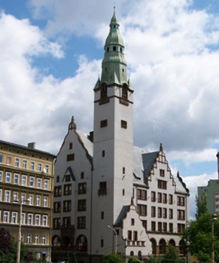 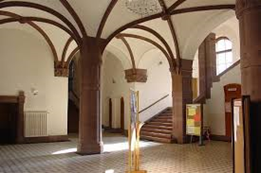 Sesje tematyczneOntogenezaEwolucja człowiekaBiologia populacji pradziejowychPaleopatologiaOdontologiaBiodemografiaAntropologia klinicznaAntropologia medycznaAntropologia sądowa i genetyka sądowaErgonomiaAntropomotorykaAntropologia w sporcie i wychowaniu fizycznymAntropologia żywieniaNowe techniki w badaniach antropologicznychVaria (tematyka nie mieszcząca się w wymienionych)Daty zgłoszeń:Termin nadsyłania zgłoszeń w uczestnictwie w konferencji: do 30 października 2016 (formularz zgłoszenia w załączniku I Komunikatu)Termin nadsyłania streszczeń prezentacji konferencyjnych: do 31 stycznia 2017 Do 15 marca 2017 informacja o przyjęciu (lub nie) prezentacji konferencyjnejTermin wniesienia opłaty konferencyjnej do 15 kwietnia 2017 Komitet Organizacyjny KonferencjiOpiekę nad konferencją sprawować będą członkowie Oddziału Szczecińskiego PTA, Zakładu Medycyny Sądowej, Zakładu Genetyki Sądowej i Zakładu Anatomii Prawidłowej i Klinicznej PUM we współpracy z Zakładami Wydziału Biologii, Kultury Fizycznej i Promocji Zdrowia Uniwersytetu Szczecińskiego oraz doktoranci ze Studiów Doktoranckich PUM i studenci Koła Naukowego Antropologii Klinicznej z Zakładu Anatomii Prawidłowej i Klinicznej.  Skład Komitetu Organizacyjnego XLVI Ogólnopolskiej Konferencji Naukowej PTA:Prof. dr hab. n med. Mirosław Parafiniuk, PUM w Szczecinie - Przewodniczącydr n med. Iwona Teul, PUM w Szczecinie – z-ca Przewodniczącegodr hab. n med. Aleksandra Gawlikowska -Sroka, PUM w Szczecinie- sekretarzdr n med. Ewa Rębacz-Maron, US w Szczecinie – skarbnikCzłonkowie Komitetudr n med. Andrzej Ossowski, PUM w Szczeciniedr hab. n med. Zbigniew Ziętek, PUM w Szczeciniedr Kinga Michnik, US w Szczeciniedr Monika Chudecka, US w Szczeciniedr n med. Edyta Dzięciołowska-Baran, PUM w Szczeciniedr n med. Ewa Adamiec, PUM w Szczeciniemgr Marta Kuś, PUM w Szczeciniemgr Katarzyna Jarmolińska, PUM w Szczeciniedr n med. Tadeusz Sulisz, PUM w Szczeciniemgr Maciej Mularczyk, PUM w SzczecinieInformacje o wysokości opłaty konferencyjnej, dla autorów streszczenia prezentacji konferencyjnej, noclegach podane zostaną w II komunikacie w październiku.Adres do korespondencjiSzczeciński Oddział Polskiego Towarzystwa Antropologicznegoul. Powstańców Wielkopolskich 72; 70-111 Szczecintel.: 914661481 fax: 914661481 e-mail: pta2017@pum.edu.pl lub anatomia@pum.edu.pl (z tytułem PTA 2017)Z wyrazami szacunkuPrzewodnicząca Oddziału Szczecińskiego PTA   dr n med. Iwona TeulZapraszamy do Szczecina, medycznego środowiska naukowego z bogatą tradycją antropologiczną.